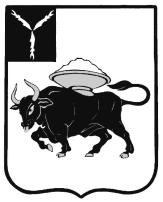 МУНИЦИПАЛЬНОЕ ОБРАЗОВАНИЕ ГОРОД ЭНГЕЛЬСЭНГЕЛЬССКОГО МУНИЦИПАЛЬНОГО РАЙОНАСАРАТОВСКОЙ ОБЛАСТИЭНГЕЛЬССКИЙ ГОРОДСКОЙ СОВЕТ ДЕПУТАТОВРЕШЕНИЕот 27 февраля 2015 года                                                                                                    №191/01Тридцатое заседаниеО внесении изменений в Устав муниципального образования город Энгельс Энгельсского муниципального района Саратовской области	В соответствии с Федеральным законом от 27 мая 2014 года № 136-ФЗ «О внесении изменений в статью 26.3 Федерального закона «Об общих принципах организации законодательных (представительных) и исполнительных органов государственной власти субъектов Российской Федерации» и Федеральный закон «Об общих принципах организации местного самоуправления в Российской Федерации», Федеральным законом от 14 октября 2014 года № 307-ФЗ  «О внесении изменений в Кодекс Российской Федерации об административных правонарушениях и отдельные законодательные акты Российской Федерации и о признании утратившими силу отдельных положений законодательных актов Российской Федерации в связи с уточнением полномочий государственных органов и муниципальных органов в части осуществления государственного контроля (надзора) и муниципального контроля», Федеральным законом от 22 декабря 2014 года № 431-ФЗ «О внесении изменений в отдельные законодательные акты Российской Федерации по вопросам противодействия коррупции», Федеральным законом от 22 декабря 2014 года № 447-ФЗ «О внесении изменений в Федеральный закон «О государственном кадастре недвижимости» и отдельные законодательные акты Российской Федерации», руководствуясь частью 1 статьи 22 Устава муниципального образования город Энгельс Энгельсского муниципального района Саратовской области,Энгельсский городской Совет депутатовРЕШИЛ:Внести в Устав муниципального образования город Энгельс Энгельсского муниципального района Саратовской области следующие изменения:1.1. Пункт 38  части 1 статьи 3 изложить в следующей редакции: «38) участие в соответствии с Федеральным законом от 24 июля 2007 года № 221-ФЗ «О государственном кадастре недвижимости» в выполнении комплексных кадастровых работ;».1.2. Часть 2 статьи 22 дополнить пунктом 22 следующего содержания:«22) организация и осуществление муниципального контроля по вопросам, предусмотренным федеральными законами.».1.3. В части 8 статьи 24:а) пункт 1 исключить;б) пункт 2 изложить в следующей редакции:«2) заниматься предпринимательской деятельностью лично или через доверенных лиц, а также участвовать в управлении хозяйствующим субъектом (за исключением жилищного, жилищно-строительного, гаражного кооперативов, садоводческого, огороднического, дачного потребительских кооперативов, товарищества собственников недвижимости и профсоюза, зарегистрированного в установленном порядке), если иное не предусмотрено федеральными законами или если в порядке, установленном муниципальным правовым актом в соответствии с федеральными законами и законами Саратовской области, ему не поручено участвовать в управлении этой организацией;».1.4. В части 1 статьи 27: а) пункт 45 изложить в следующей редакции:«45) организация и осуществление муниципального контроля за соблюдением требований, установленных муниципальными правовыми актами, принятыми администрацией Энгельсского муниципального района по вопросам местного значения муниципального образования город Энгельс;»;б) дополнить пунктом 48 следующего содержания:«48) участие в соответствии с Федеральным законом от 24 июля 2007 года № 221-ФЗ 
«О государственном кадастре недвижимости» в выполнении комплексных кадастровых работ.».1.5. В части 1 статьи 37 после слов «инициативными группами граждан» дополнить словами «, прокурором города Энгельса».2. Настоящее решение подлежит государственной регистрации.3. Настоящее решение подлежит официальному опубликованию (обнародованию) в течение 7 дней со дня его поступления из территориального органа уполномоченного федерального органа исполнительной власти в сфере регистрации уставов муниципальных образований.4.  Настоящее решение вступает в силу со дня официального опубликования.5. Контроль за исполнением настоящего решения возложить на Комиссию по правовому обеспечению и развитию местного самоуправления. Глава муниципальногообразования город Энгельс						                     С.Е. Горевский